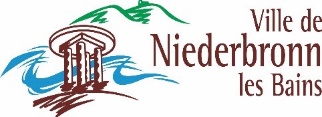 * champs obligatoires * Prénom - NOM : ………………………………………………………………………………………………………………….……………    Raison sociale : ………………………………………………………………………………………………………………….……………..    Numéro de SIRET : ………………………………………………………………………………………………………………….………..* Adresse : ……………….………………………………………………………………………………………………………..………..…..…* Code postal et ville : ……………………………………………………………………………………………………………..…………* Téléphone et/ou mobile : ……………………………..……………………………………………………………………....……….* E-mail : ……………………………………………………………………………………………………….…..……………………………….
* Artisanat présenté (seuls les produits mentionnés pourront être exposés) :………………..…………….……………………………………………………………………………………………………………………………………….…...…………………………………………………………………………………………………………………………………………………………………………….
Joindre photos, vidéos et/ou liens internet - réseaux sociaux si existants
Possibilité d’envoyer ces éléments par mail à communication@niederbronn-les-bains.fr accompagnés d’une copie de ce document* En cas de démonstration de savoir-faire ou d’atelier, précisez sous quelle forme :……………………….………………………………………………………………………………………………………………………………..………………...…………………………………………………………………………………………………………………………………………………………………….………* Stand de …………  X  ……….…… mètres (largeur x profondeur)   Le matériel d’exposition (stand, tonnelle, table, chaise, grilles…) est à fournir et à installer par l’exposant lui-même.
Les emplacements standards sont de 3 x 3 m. Toute demande différente sera étudiée par l’organisation. Dans tous les cas, aucun stand ne pourra avoir plus de 3 m de profondeur en raison de l’espace disponible sur les trottoirs. Les dimensions indiquées dans ce formulaire devront être strictement respectées.
*  J'ai besoin d’électricité sur mon stand (préciser pour quel appareil et la puissance souhaitée :
..............................................................................................................................................................................................................................................................................................................................................................NB : seules les demandes de raccordement justifiées par la nécessité des démonstrations proposées pourront être acceptées. Sans ces précisions il ne sera pas possible de mettre de branchement à disposition. Il est demandé aux exposants d’apporter leur propre rallonge adaptée à la puissance électrique de leurs appareils (enrouleur de câble électrique, min 10m max. 40m).* Je joins un chèque à l’ordre du « Trésor Public » d’un montant de :   Frais de participation : 40 € (sans raccordement électrique)		 Frais de participation : 50 € (avec raccordement électrique)		
Si votre candidature n’a pas été retenue, votre chèque sera détruit.* Je m’engage à être présent(e) aux horaires indiqués pour accueillir le public :         Dimanche 21 juillet 2024 de 10h à 18h en continu* J’ai pris connaissance de la charte de participation jointe et je m’engage à la respecter.Fait à ………………….………………..……….    Le ……………………………. 	   Signature : 
Pour la bonne organisation de l’évènement, merci de nous retourner cette fiche de candidature accompagnée de votre règlement au plus tard le 26 avril 2024. Seuls les dossiers de candidature complets pourront être acceptés.Vous serez informé de votre sélection ou non à cette manifestation au plus tard le 31 mai 2024.Toute annulation de participation faite après le 15 juin 2024 ne pourra pas être remboursée.La participation au Festival de l’Artisanat implique l’acceptation de la Charte ci-dessous.Les informations mentionnées dans ce formulaire seront utilisées par la Ville de Niederbronn-les-Bains dans le cadre de l’organisation de cette manifestation.  Elles pourront également être utilisées dans le cadre de l’organisation des prochaines éditions du Festival de l’Artisanat, ainsi que pour vous proposer de participer à d’autres manifestations. Elles ne seront pas communiquées à d’autres organismes. Vous disposez d’un droit de regard sur les données vous concernant par simple demande à communication@niederbronn-les-bains.fr
Si vous ne souhaitez pas que la Ville de Niederbronn-les-Bains conserve ces données, cochez la case ci-contre 